St. Patrick’s  JuniorN.S.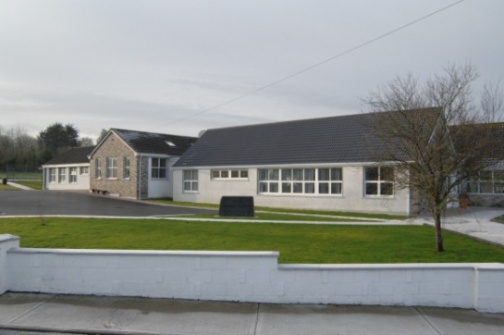 Drangan, Thurles , Co.Tipperary.	 Roll No: 19879 GTelephone: 052-9152278Principal – Bernie FitzgeraldPupils of Junior Infants                                     Teacher; Mrs Ann Marie FitzgeraldList of requirements for August 20231 A4 Manilla document wallet1 A4 plastic document wallet1 zip A4 folder1 A5 plastic document folder1 20 page display folder1 colouring bookAll folders and colouring books should be labelled and coveredUniforms, bags , lunchboxes etc. should also be labelled clearlyOne large t- shirt for Art activities labelled clearlyChildren will need gum shields for football in September a hurley and helmet from January to June	The Parents Association of St. Patrick’s N.S. has very kindly offered to buy pencils, toppers, rubbers and colours (crayons/colouring pencils) for each child in the Junior School. These pencils etc. will be kept in school (parents will need own supply for home). Please note that children do not need a pencil case for school for September.